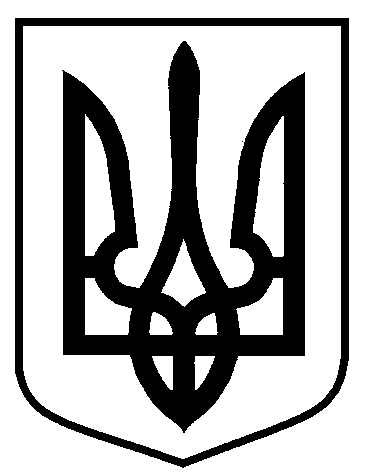 Сумська міська радаСЕКТОР З ПИТАНЬ ЗАБЕЗПЕЧЕННЯ РОБОТИАДМІНІСТРАТИВНОЇ КОМІСІЇ40000, м.Суми, вул. Горького, 21 тел. 700-666Інформація про роботу адміністративної комісії при виконавчому комітеті Сумської міської ради за 12 місяців 2019 рокуВідповідно до рішення виконавчого комітету Сумської міської ради від 19.08.2019 № 480 «Про утворення адміністративної комісії при виконавчому комітеті Сумської міської ради», адміністративна комісія працює у складі 13 чоловік.За 12 місяців 2019 року проведено – 46 засідань адміністративної комісії. Засідання проводились по понеділках. За 12 місяців 2020 року розглянуто 1705 справ про адміністративні правопорушення. Закрито 443 адміністративні справи (відповідно до статті 22 Кодексу України про адміністративні правопорушення – 373 справи; за статею 247 КУпАП – 70 справ), попереджено 1 особу. Накладено штрафів на 1261 особу, на суму 1143.1тис.грн. Фактично надійшло до бюджету 773.3 тис.грн.  Передано 782 справи до відділів Державної виконавчої служби для примусового стягнення адміністративних штрафів на суму 797.8 тис.грн., стягнуто 526.6 тис.грн., із них 199.2 стягнуті штрафи виконавчою службою по справах за 2018 рік).Інформація щодо складання протоколів про адміністративні правопорушення структурними підрозділами за 12 місяців 2019 року.1. Сумським відділом поліції (м. Суми) ГУ Національної поліції в Сумській області подано на розгляд 259 протоколів про адміністративні правопорушення, що становить 15.2 % від загальної кількості протоколів, із них 8 протоколів закриті відповідно до ст. 22 КУпАП (за малозначністю вчиненого правопорушення) та 4 протоколи закриті відповідно до ст.247 КУпАП, це протоколи, що не відповідають вимогам чинного адміністративного законодавства.2. Управлінням «Інспекція з благоустрою міста Суми» Сумської міської ради подано на розгляд комісії 1376 протоколів, що становить 80.7% від загальної кількості розглянутих протоколів, із них 359 протоколів закриті відповідно до ст. 22 КУпАП (за малозначністю вчиненого правопорушення) та 65 протоколів за ст.247 КУпАП, це протоколи, які не відповідають вимогам чинного адміністративного законодавства.3. Управлінням патрульної поліції в Сумській області подано на розгляд комісії 43 протоколи, що становить 2.5% від загальної кількості розглянутих справ, із них 4 протоколи закриті відповідно до ст. 22 КУпАП (за малозначністю вчиненого правопорушення) та 1 протокол за ст.247 КУпАП, протокол, що не відповідає вимогам чинного адміністративного законодавства.Складені протоколи про адміністративні правопорушення структурними підрозділами за 12 місяців 2019 року в порівнянні з аналогічним періодом минулого року. 12 місяців  2019 рокуСумським відділом поліції Головного управління Національної поліції в Сумській області за 12 місяців поточного року подано на розгляд 259 протоколів про адміністративні правопорушення, з них 122 протоколи  складені за порушення Правил благоустрою міста Суми, що передбачає адміністративну відповідальність згідно ст.152 Кодексу України про адміністративні правопорушення та 115 адміністративних протоколів за порушення ст. 183, ч.1 ст.182, ст.154, ст.179 КУпАП, розмір штрафних санкцій за порушення вказаних вище статей згідно Кодексу України про адміністративні правопорушення є невеликим порівняно з розміром штрафних санкцій, передбачених ст. 152 КУпАП, так ст. 183 та ч.1 ст. 182 КУпАП передбачають накладення штрафу від 51 до 255 грн. Управлінням «Інспекція з благоустрою міста Суми» Сумської міської ради на розгляд комісії за 12 місяців 2019 року було подано 1376 протоколів, що в порівнянні з аналогічним періодом минулого року на 115 протоколів менше. З числа поданих на розгляд комісії протоколів про адміністративні правопорушення, за 12 місяців поточного року, 424  протоколи закриті. Основною частиною надходжень до міського бюджету є штрафні санкції, накладені за порушення ст. 152 Кодексу України про адміністративні правопорушення. Так за 12 місяців 2019 року на розгляд комісії надійшло 1538 протоколів за порушення ст. 152 КУпАП, в порівнянні з аналогічним періодом минулого року на 300 протоколів менше. Відповідно до ст. 25 Закону України «Про виконавче провадження» при здачі справ до державної виконавчої служби щодо примусового стягнення адміністративних штрафів сектором проводиться провадження щодо накладання арешту на майно порушників. Проводяться наради та опрацьовуються провадження з державними виконавцями по стягненню штрафів.Сектор з питань забезпечення роботи адміністративної комісії своєчасно організовує роботу проведення засідань адміністративної комісії, забезпечує своєчасність розгляду справ про адміністративні правопорушення відповідно до вимог чинного законодавства і в повному обсязі провадження по них.Завідувач сектору							О.М. Качанова № пп.Найменування структурного підрозділу, які мають право на складання протоколів про адміністративні правопорушення2018(12 міс.)2019(12 міс.)В порівнянні 2019 до 2018 року (12 міс.)1.Сумський відділ поліції ГУ Національної поліції в Сумській області422ст.152 – 264ст.154 – 13ч.2 ст.156 – 6ст.180 – 6ст.175-1 – 0ст.179 – 11ст.183 – 92ч.1ст.182 – 29ст.186 – 0ст.159 – 0ст.155-1259ст.152 – 122ст.154 – 10ч.2 ст156 – 11ст.180 – 5ст.175-1 – 0ст.179 – 11ст183 – 76  ч.1ст.182 –22ст.186 –1ст.159 – 0ст.155-1      - 163ст.152 - 142ст.154 -3ч.2 ст.156 +5ст.180-1ст.175-1 -0ст.179 =ст.183 – 16ч.1ст.182 – 7 ст.186 +1ст. 159 – 0ст.155-=2.ВБЗПТЛ ГУНП в Сумській області16ст. 181-18ст. 181-1- 8ст. 181-13.БПО Управління поліції охорони в Сумській області 34ст.152 – 29ст.175-1– 5ст.159 –00ст.152 – 0ст.175 – 0ст.159 – 0–34ст.152 – 29ст.175-1 –5ст.159 – 04.Управління «Інспекція з благоустрою міста Суми» СМР1491ст. 1521376  ст. 152- 115ст. 1525.Управління патрульної поліції в Сумській області38ст. 152 – 34ст.154 – 0ст.179 – 2ч.1 ст.182 – 0ст.175-1 – 043ст.152 – 32ст.154 – 6ст.179 – 5ч.1 ст.182 – 0 ст.175-1 – 0 + 5ст.152 - 2ст.154 +6ст.179 +2ч.1 ст.182 – 0 ст.175-1 – 06.Відділи ДРАЦС14ч.2 ст.212-18ч.2 ст.212-1- 6ч.2 ст.212-17.Управління захисту економіки в Сумській області6ст. 1520ст. 152- 6ст. 1528.Протоколи, що надійшли на розгляд з ін. населених пунктів України згідно ч.5 ст.276 КУпАП 17ст.152 – 12ст.181-1 – 1ст.183 – 1ч.2 ст.212-1 – 2ст.180 – 0ст.104 – 0          11ст.152 – 8ст.181-1– 0ст.183 – 0ч.2ст.212-1 –0ст.179 – 1ст.104 –1ст.180 –1- 6ст.152 – 4ст.104 + 1ст.180 + 1ст.181-1 – 2ст.183 – 1ч.2ст.212-1 – 2ВСЬОГО20381705- 333№ пп.Найменування структурного підрозділу, які мають право на складання протоколів про адміністративні правопорушенняКількістьпротоколів(%)Накладеноштрафу(тис. грн.)Стягнено коштів (тис. грн.)1.Сумський відділ поліції (м. Суми) Головного управління Національної поліції в Сумській області25915.2129.261.52.ВБЗПТЛ ГУНП в Сумській області80.51.3-3.БПО Управління поліції охорони  в Сумській області 00--4.Управління «Інспекція з благоустрою міста Суми» СМР 137680.7982.7699.05.Управління патрульної поліції в м. Суми432.521.612.86.Відділ ДРАЦС80.50.2-7.Управління захисту економіки в Сумській області0-0.9-8.Протоколи, що надійшли на розгляд з ін. населених пунктів України згідно ч.5 ст.276 КУпАП110.67.2-ВСЬОГО     17051001143.1773.3